Обществознание 2 курс ППССЗГруппа 45Задание к 09.04.20Тема: Предмет культурологии, её задачи, функции, структура. Методы культурологии. Ознакомьтесь с теоретическим минимумом (см. ниже)Выполните задания, указанные после теоретического минимума. Теоретический минимум 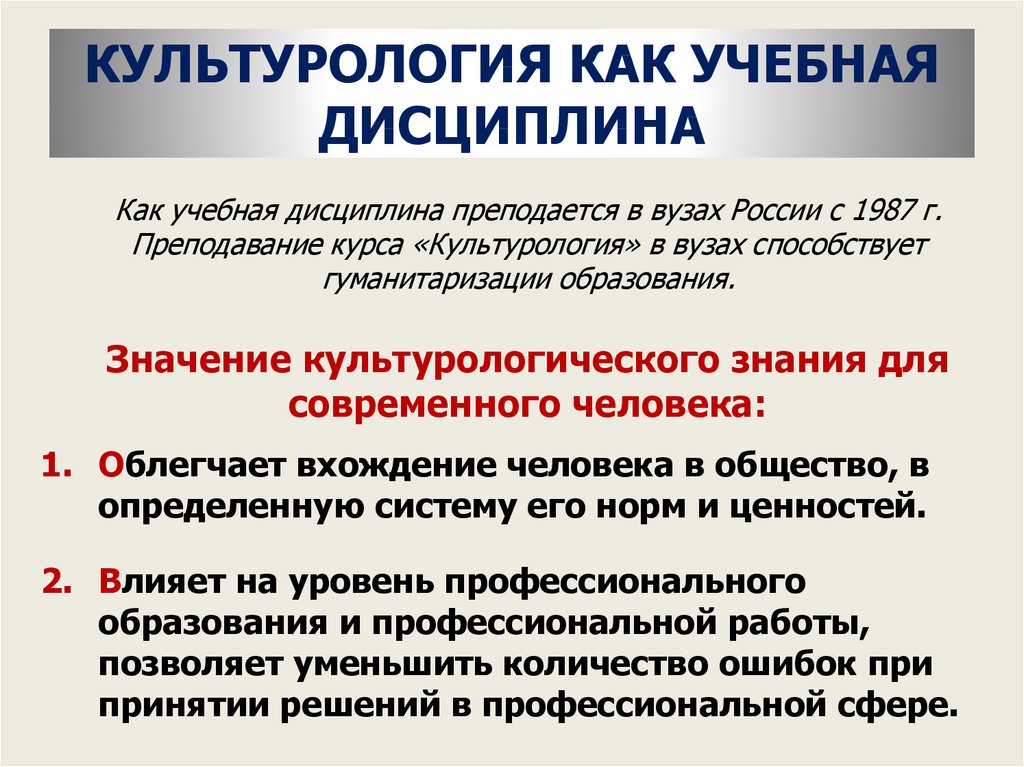 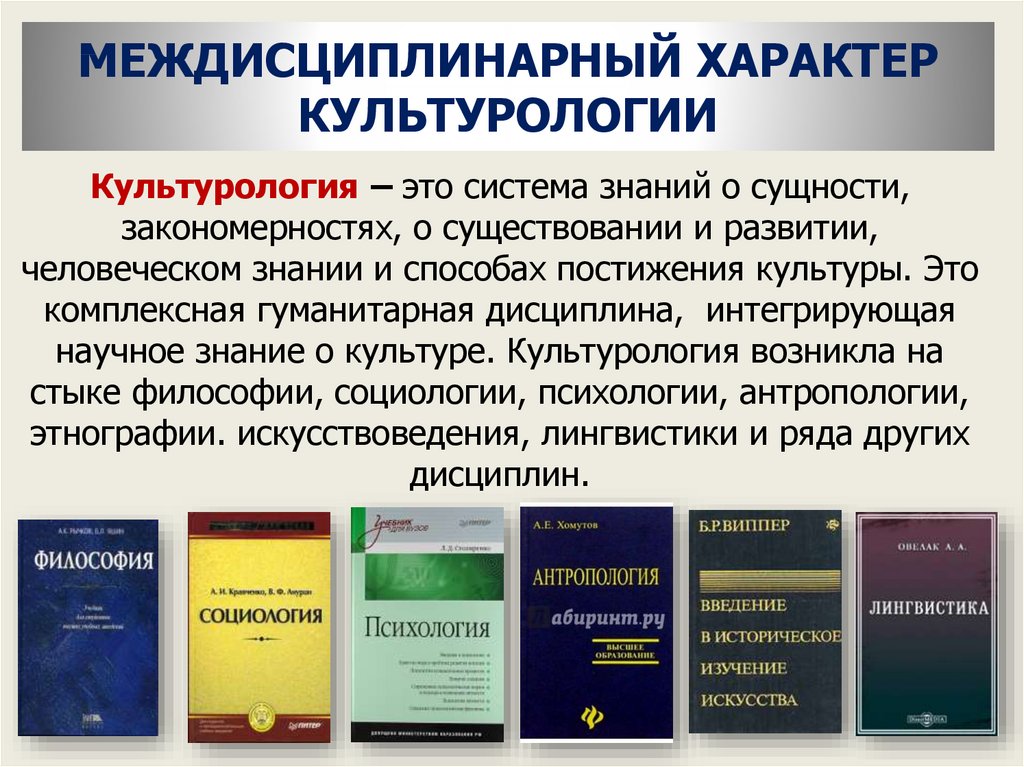 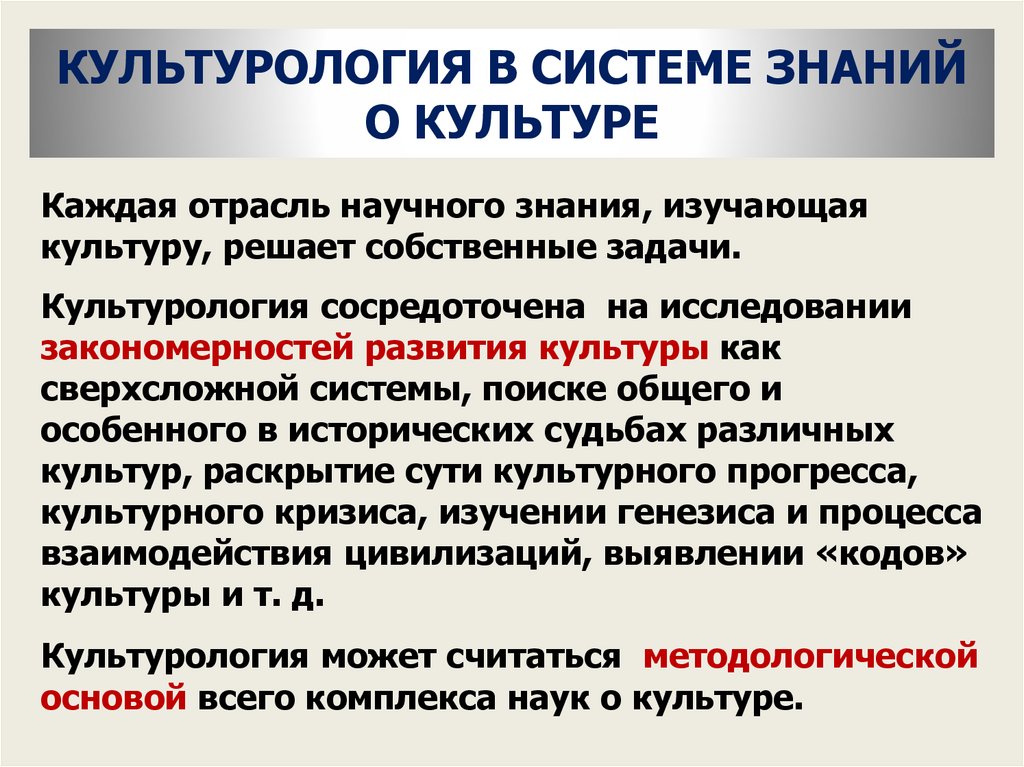 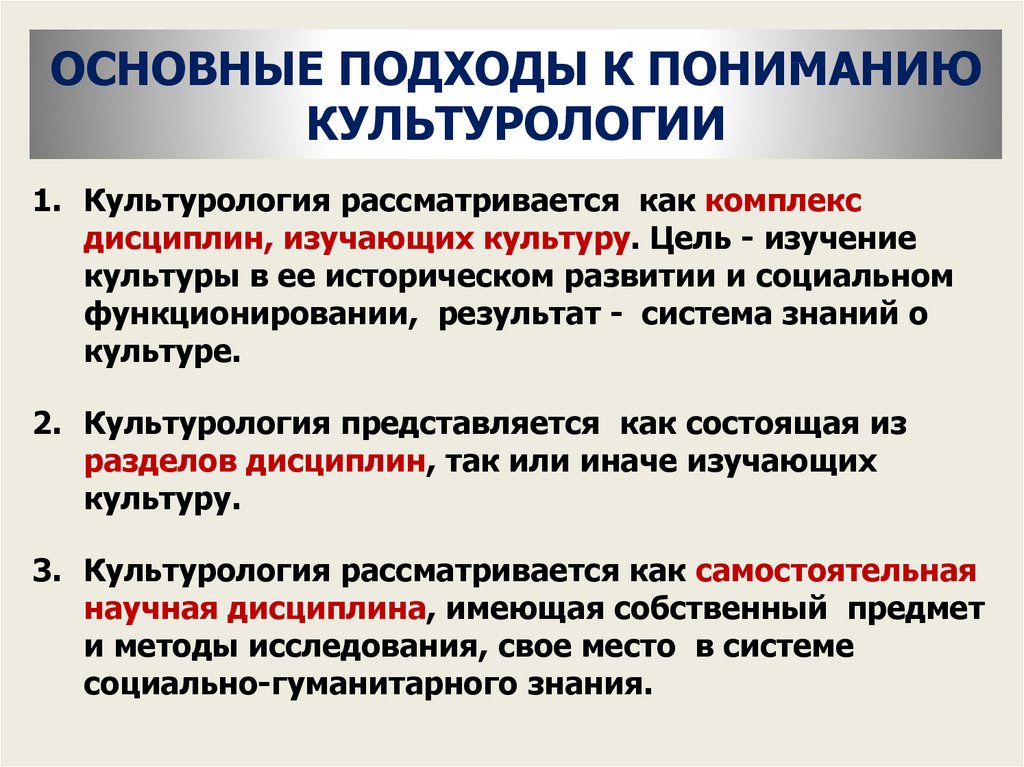 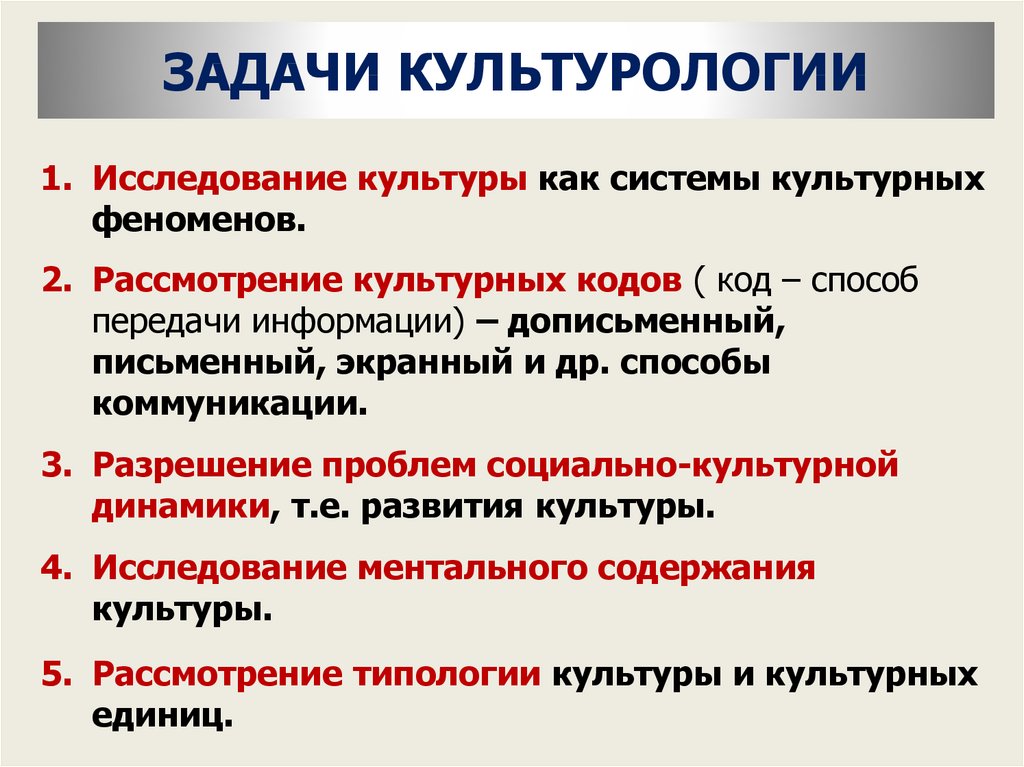 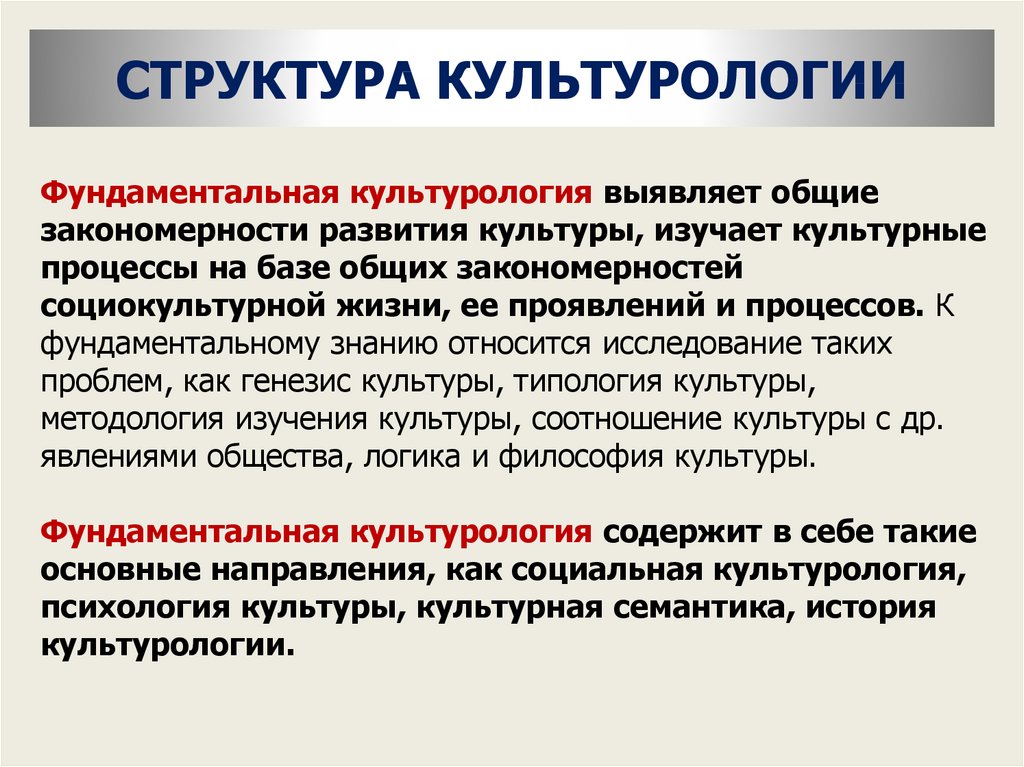 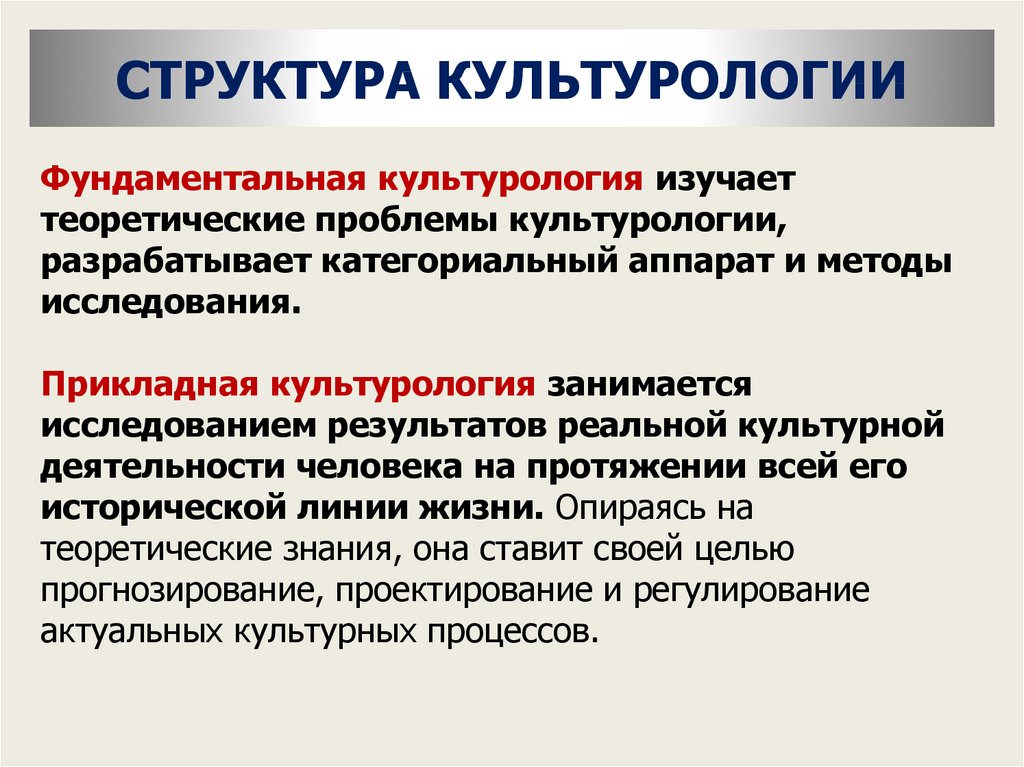 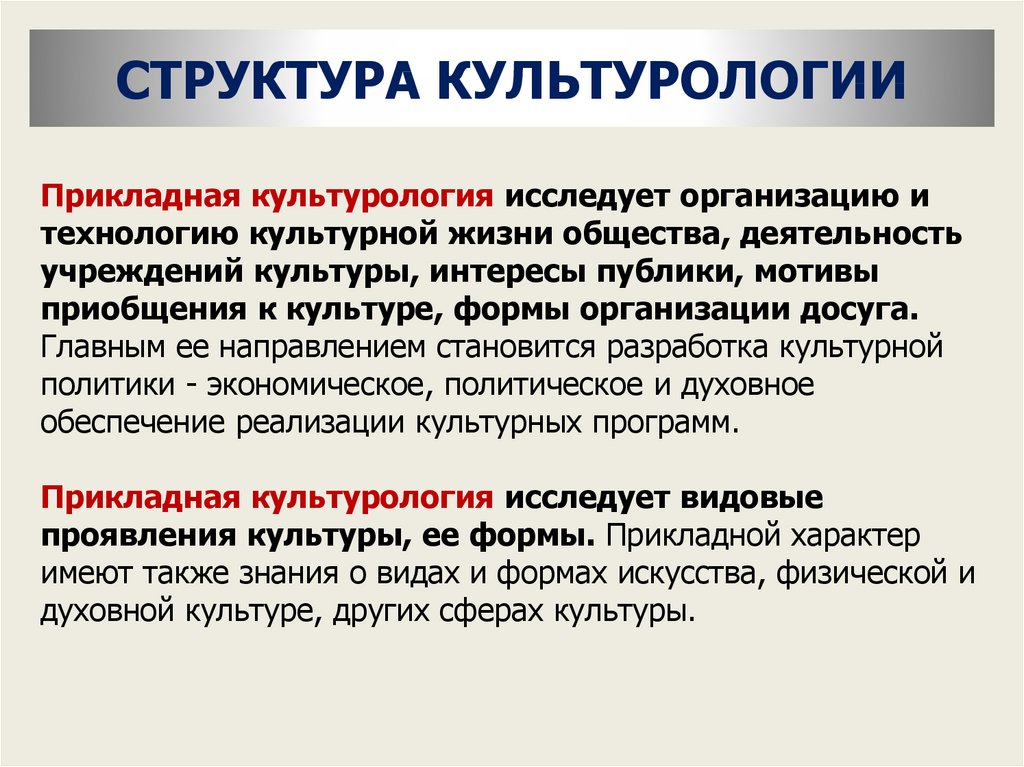 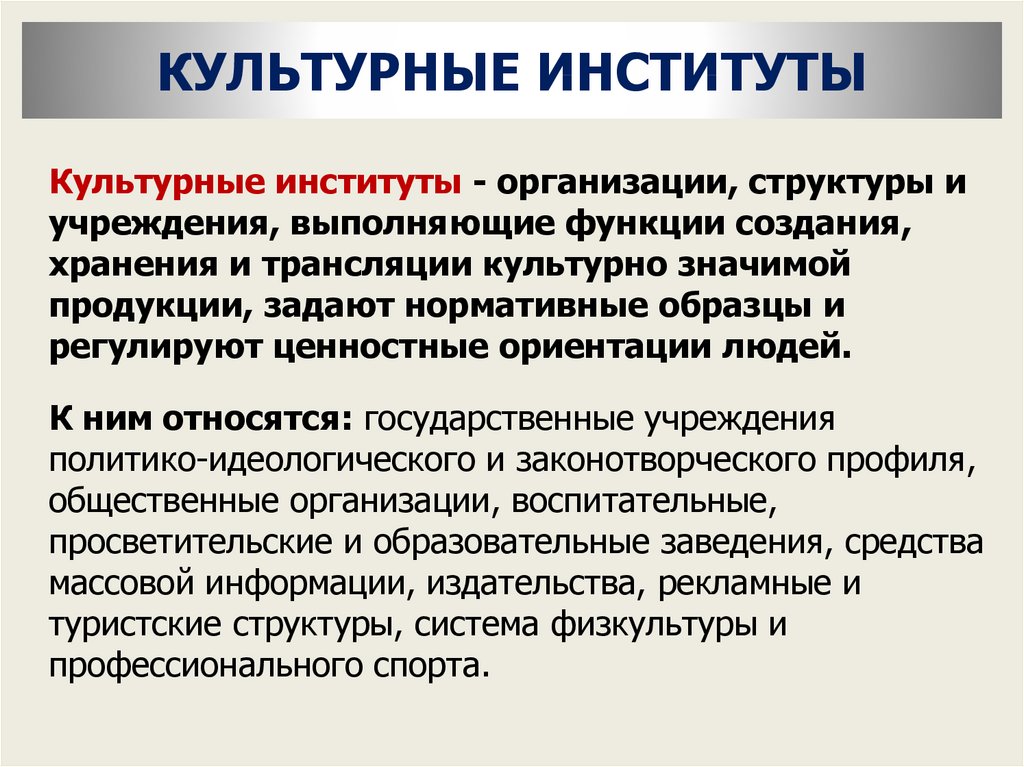 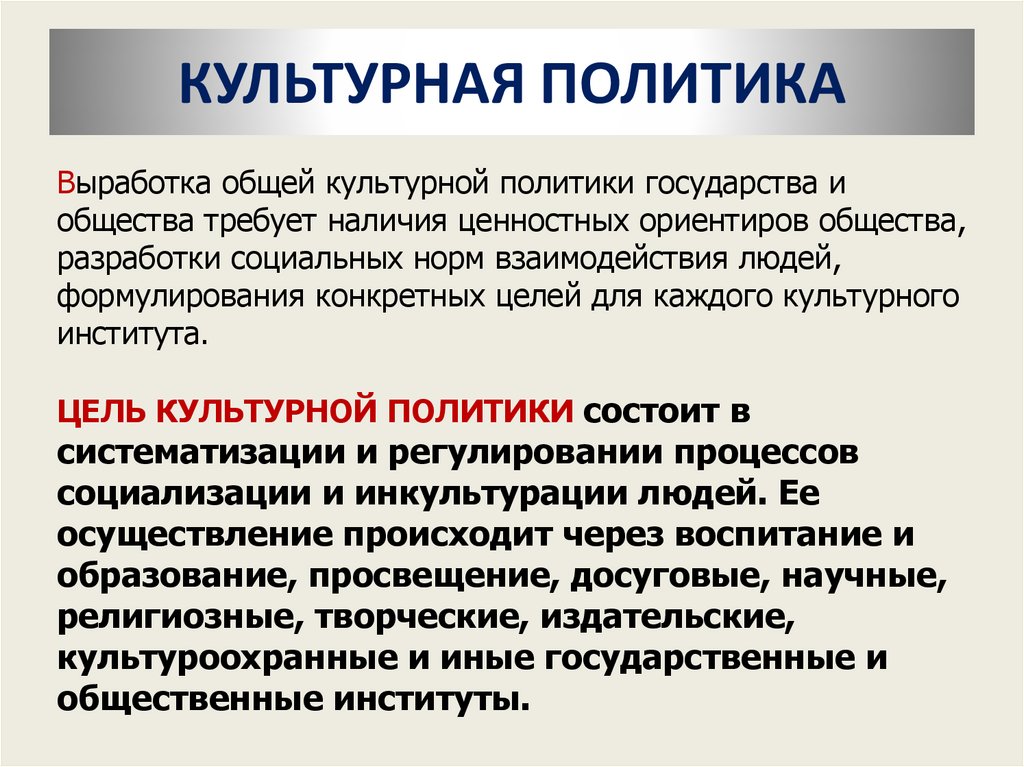 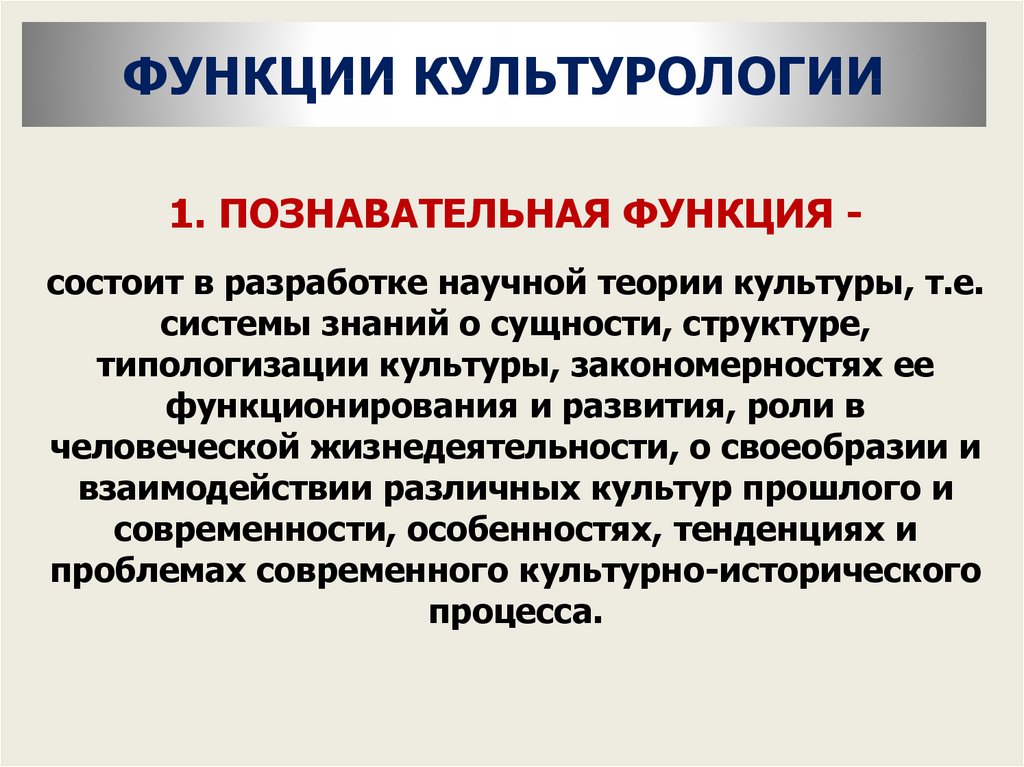 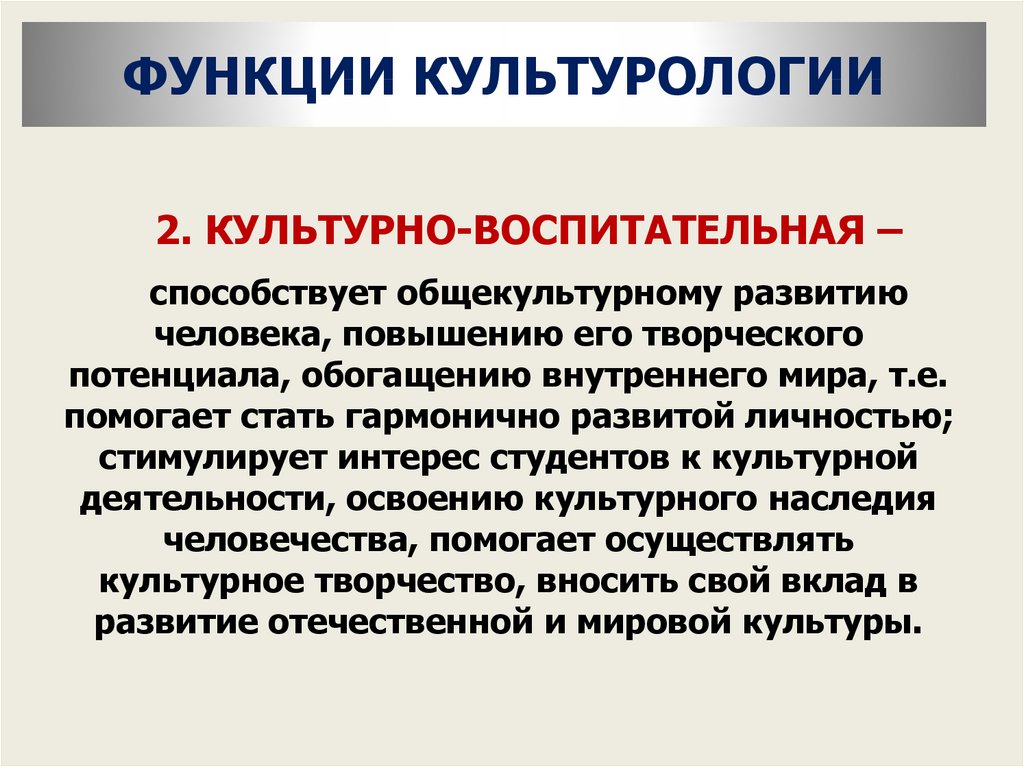 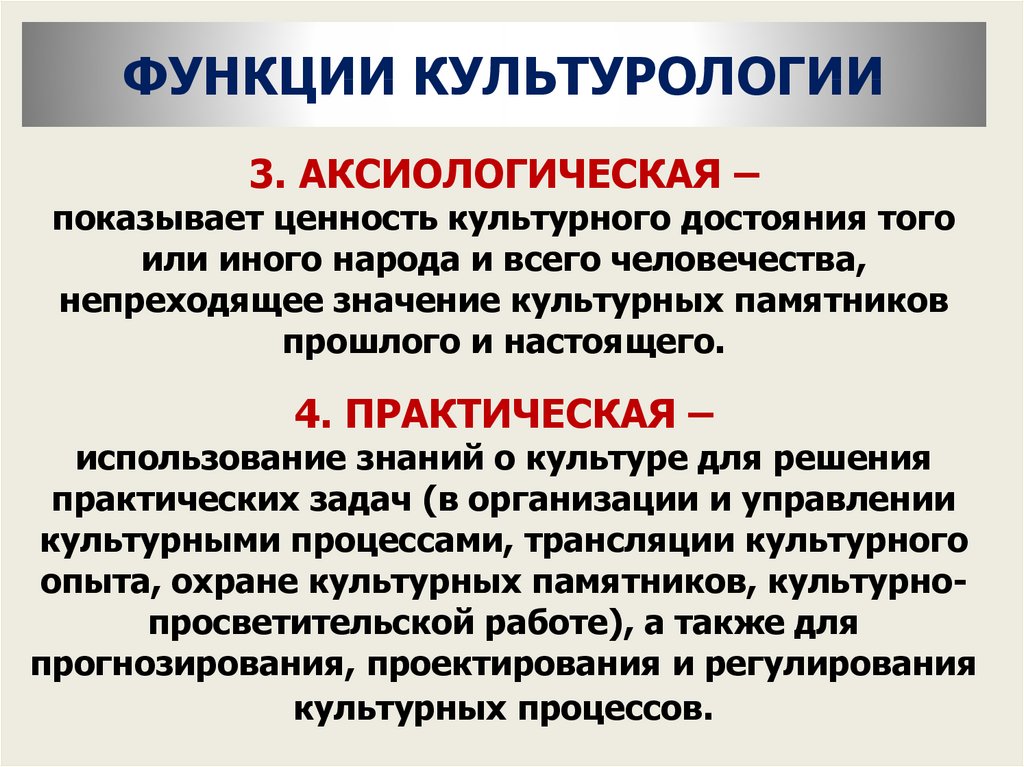 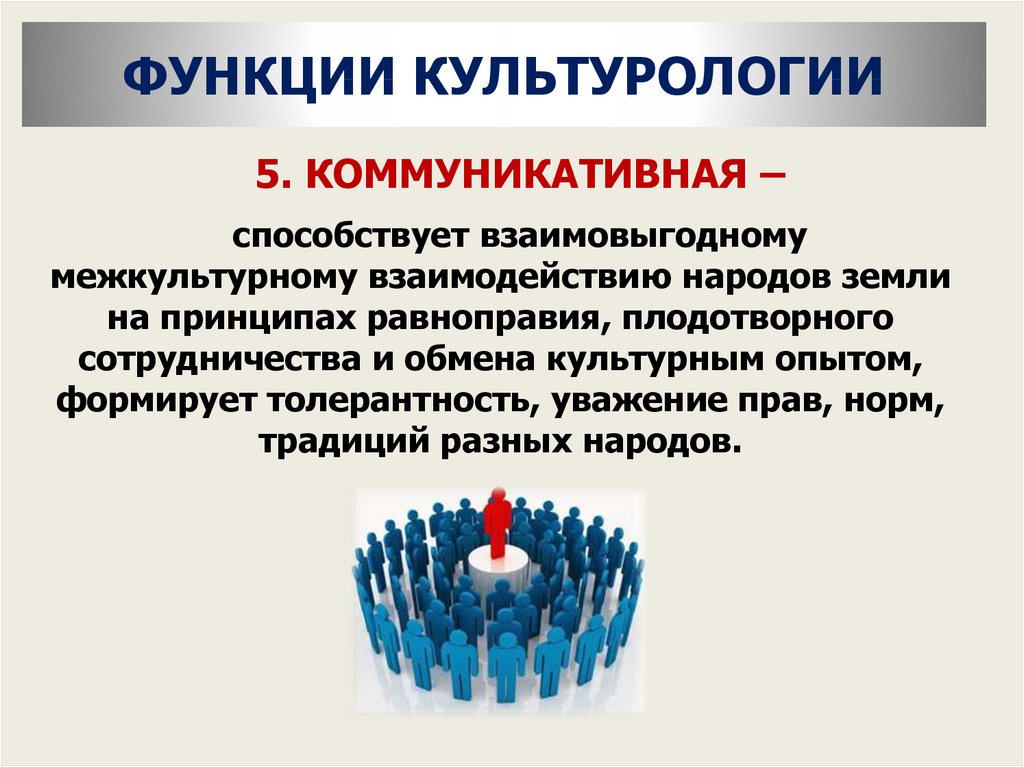 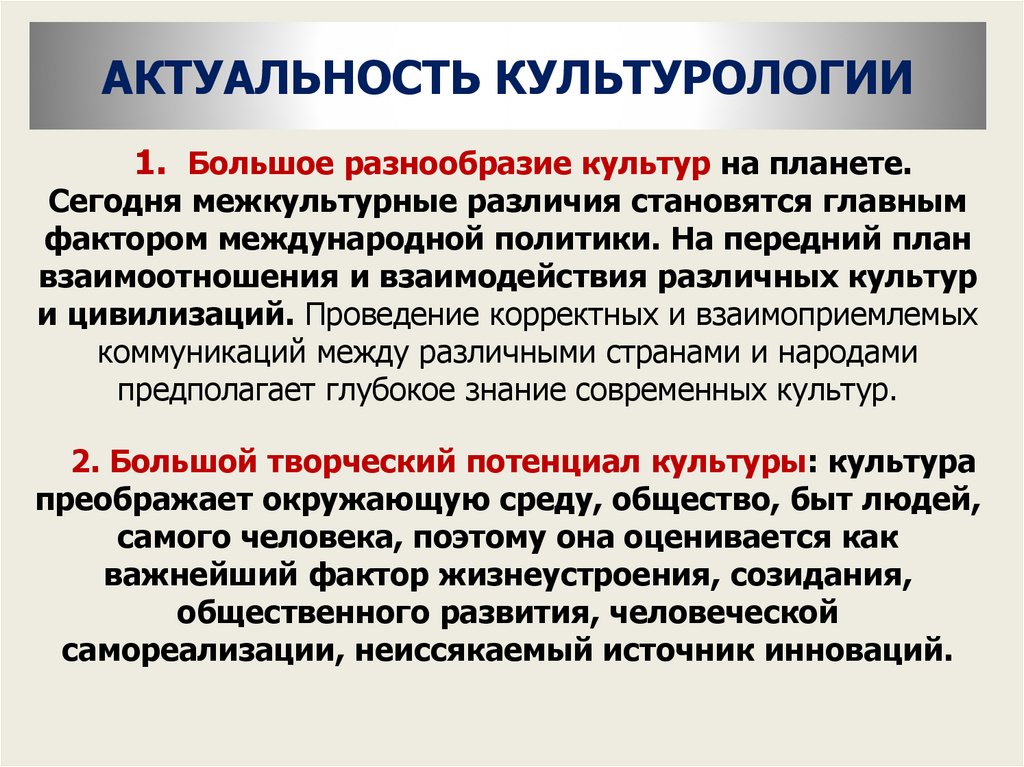 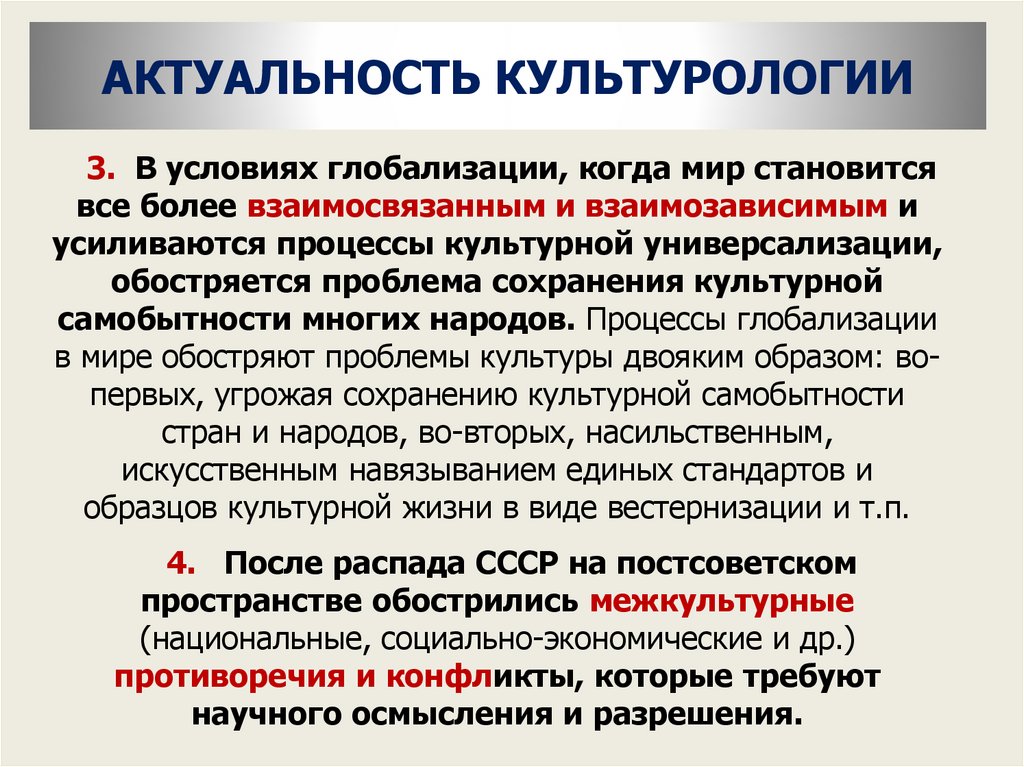 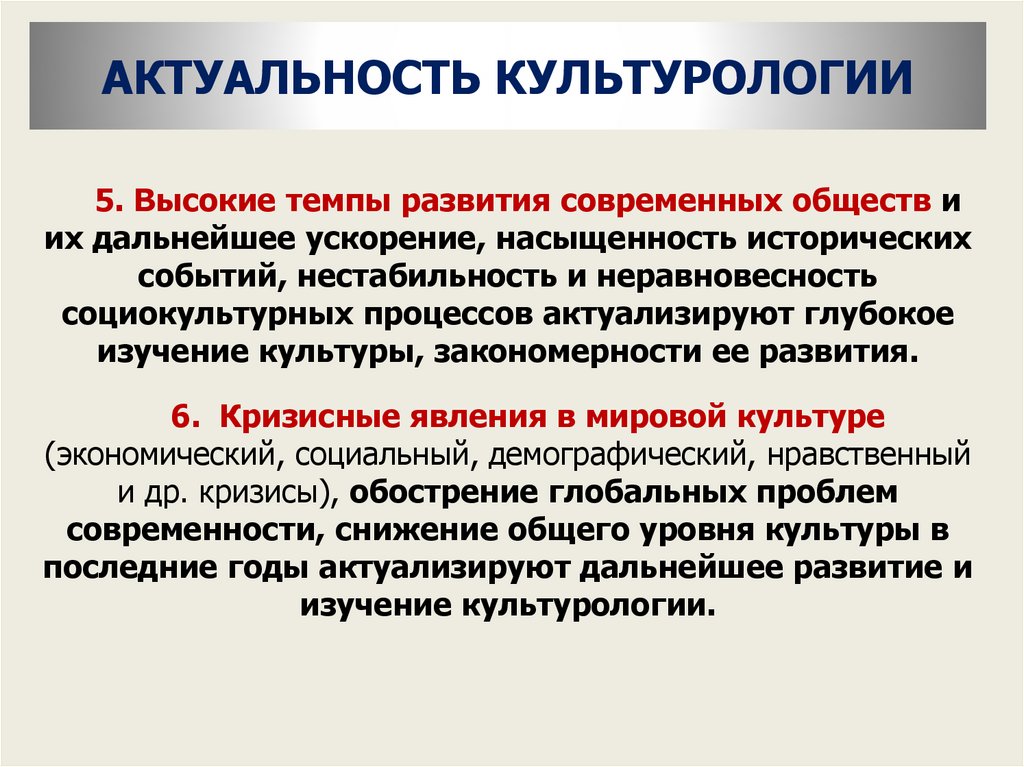 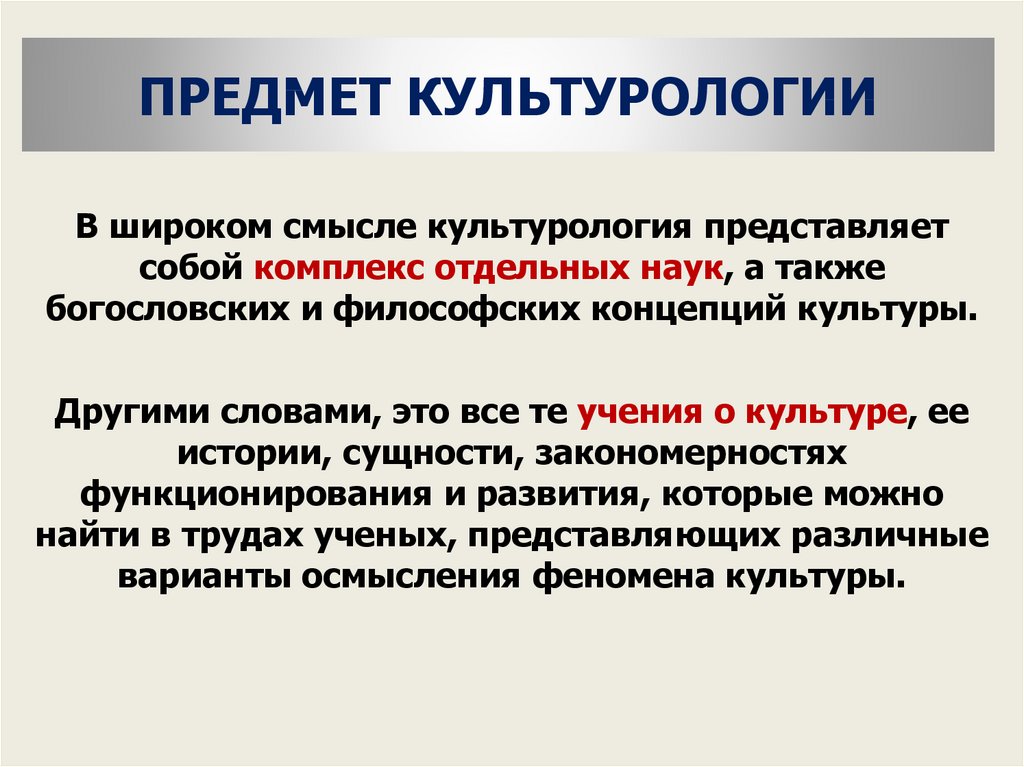 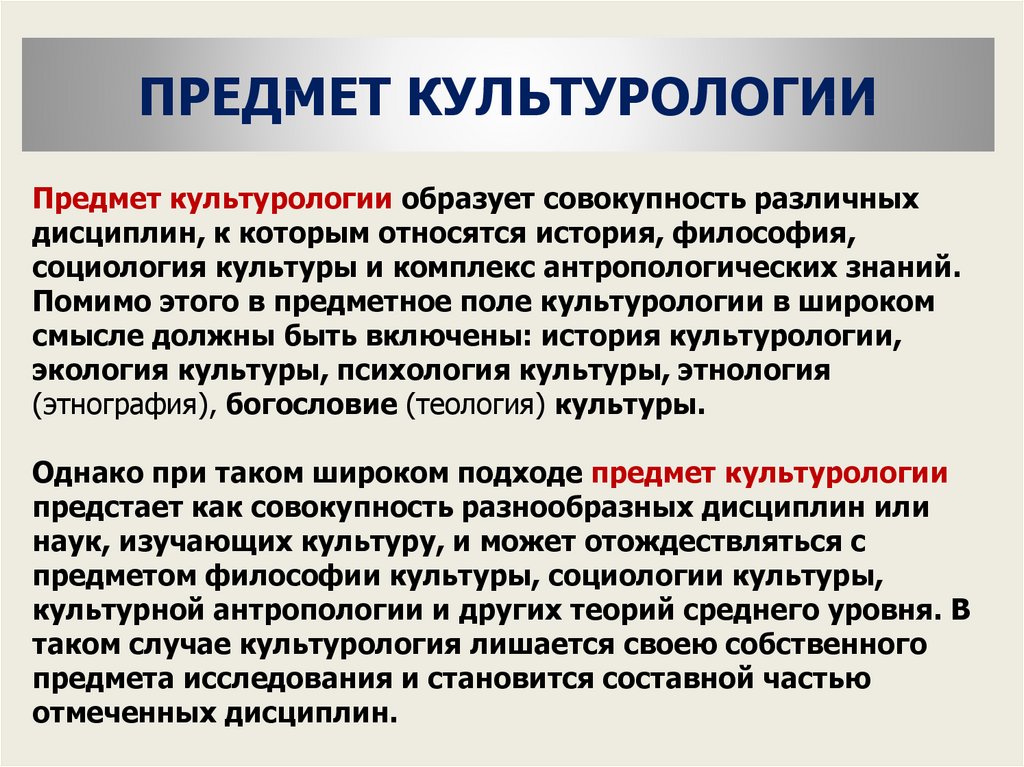 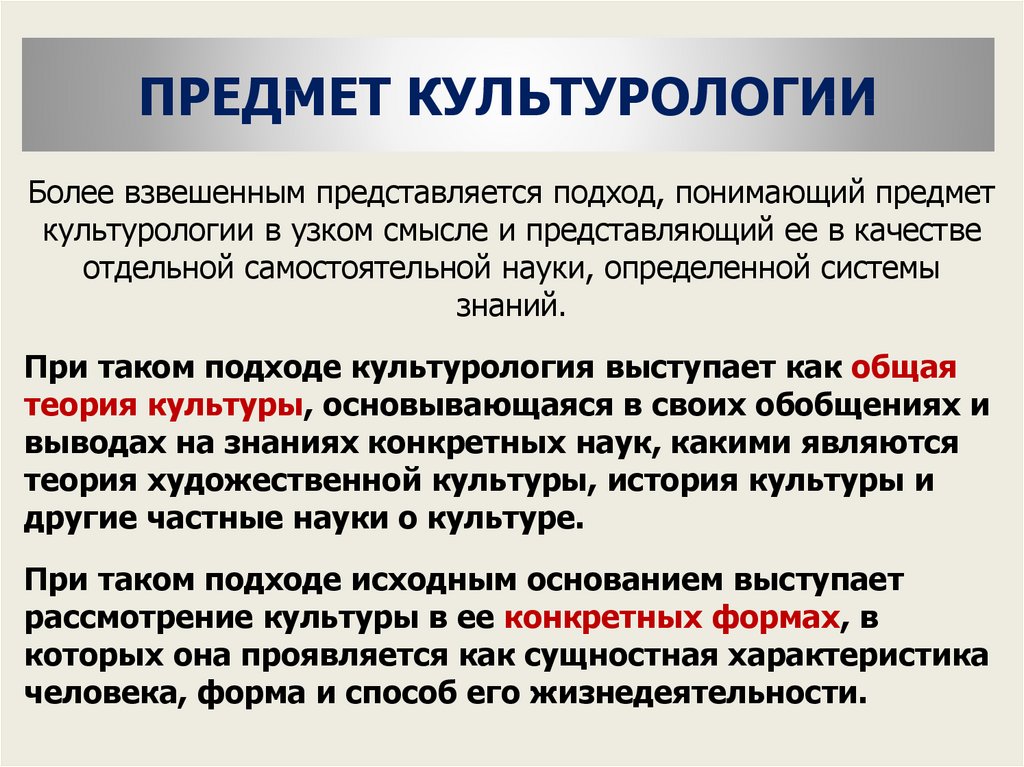 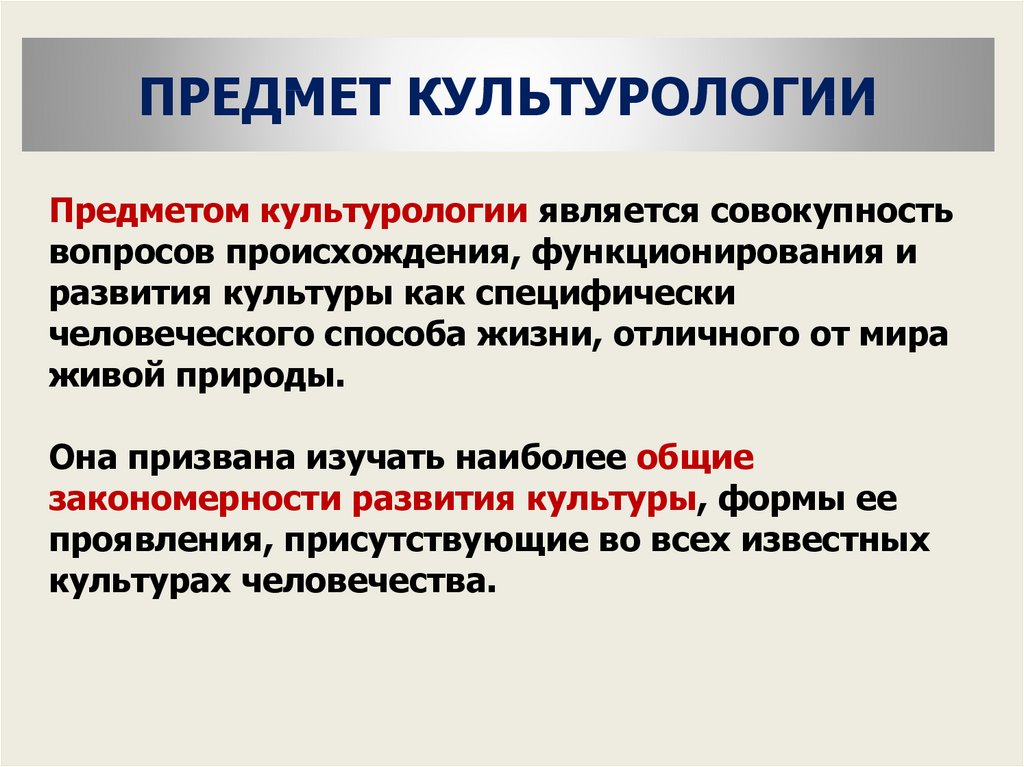 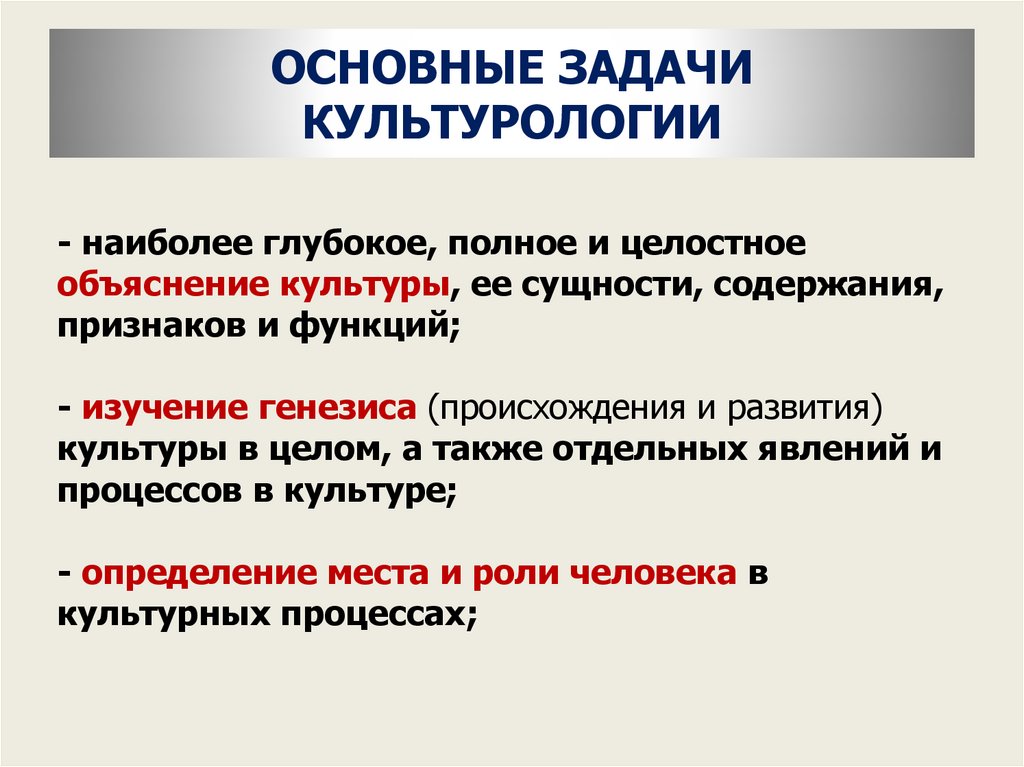 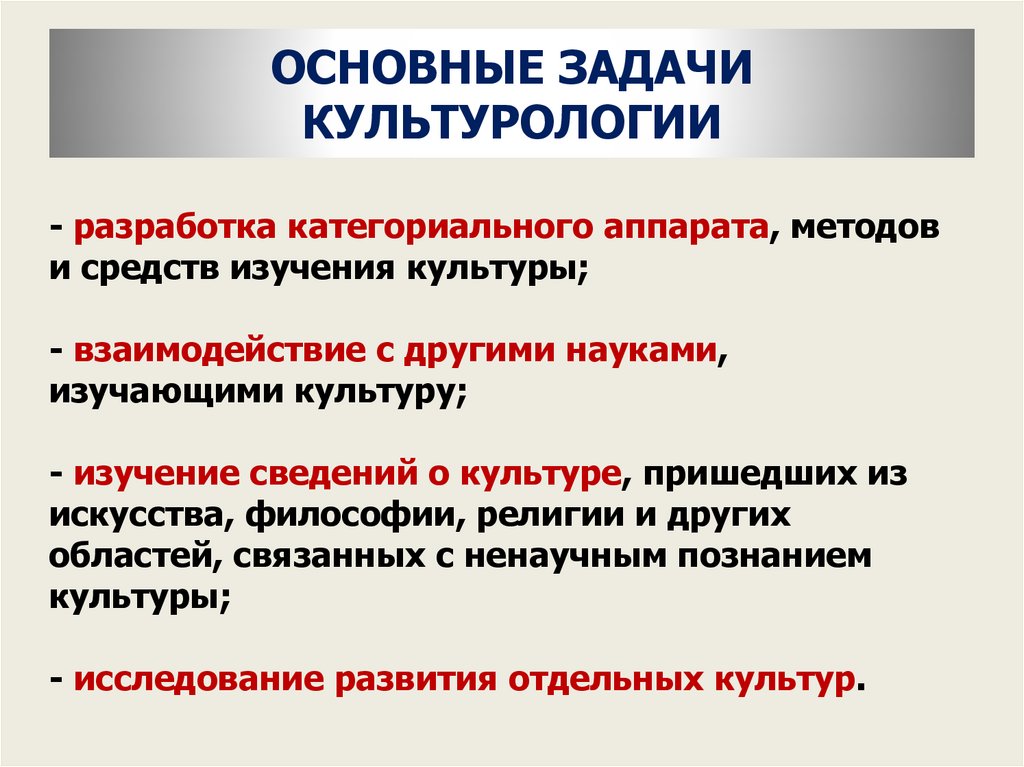 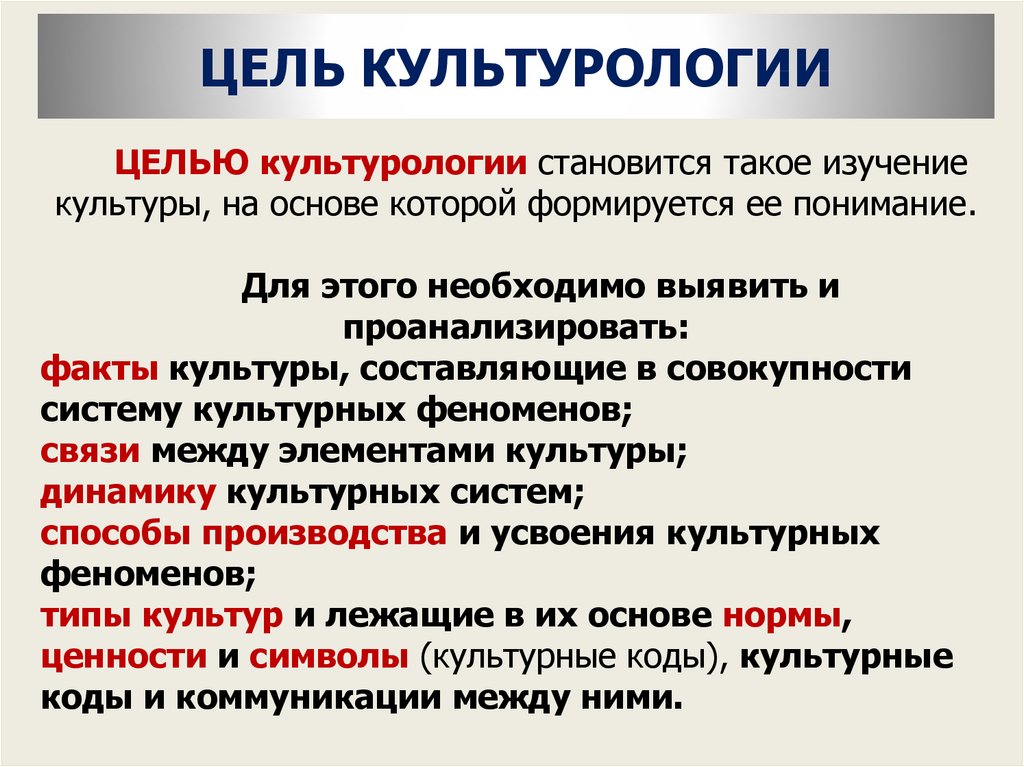 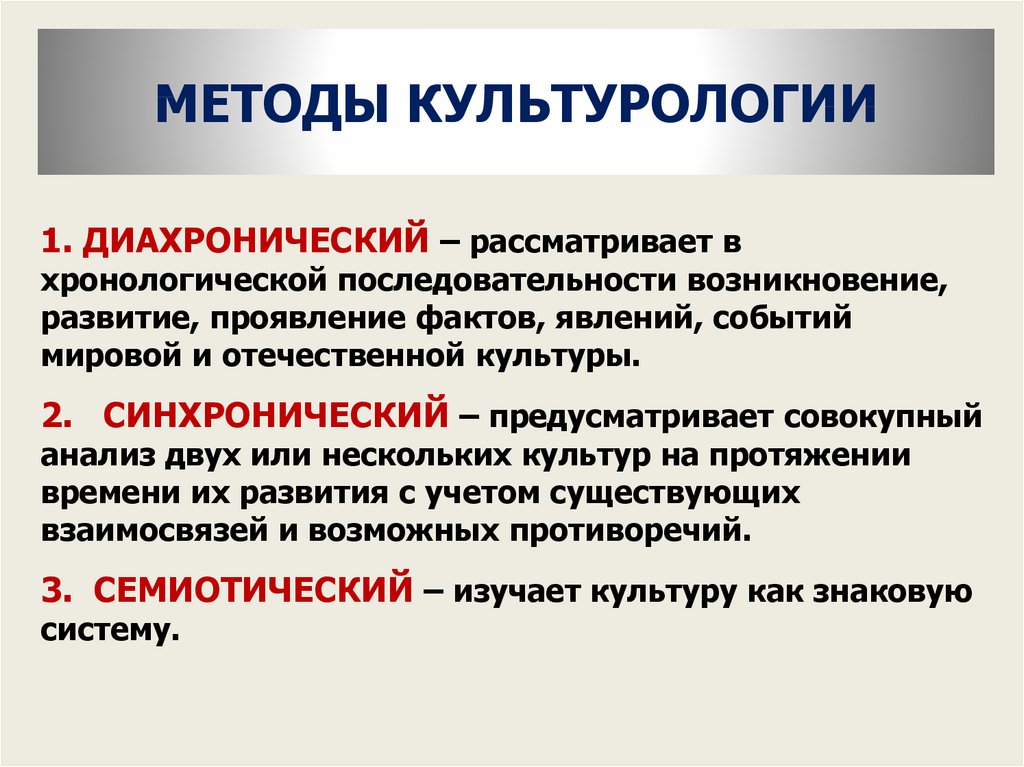 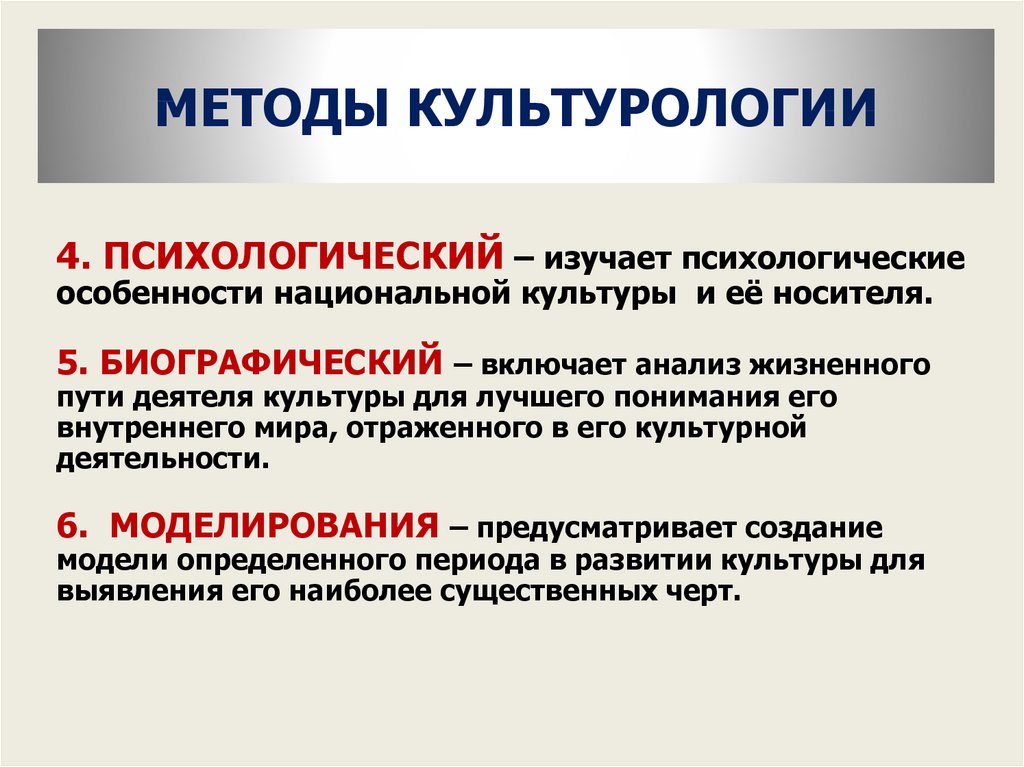 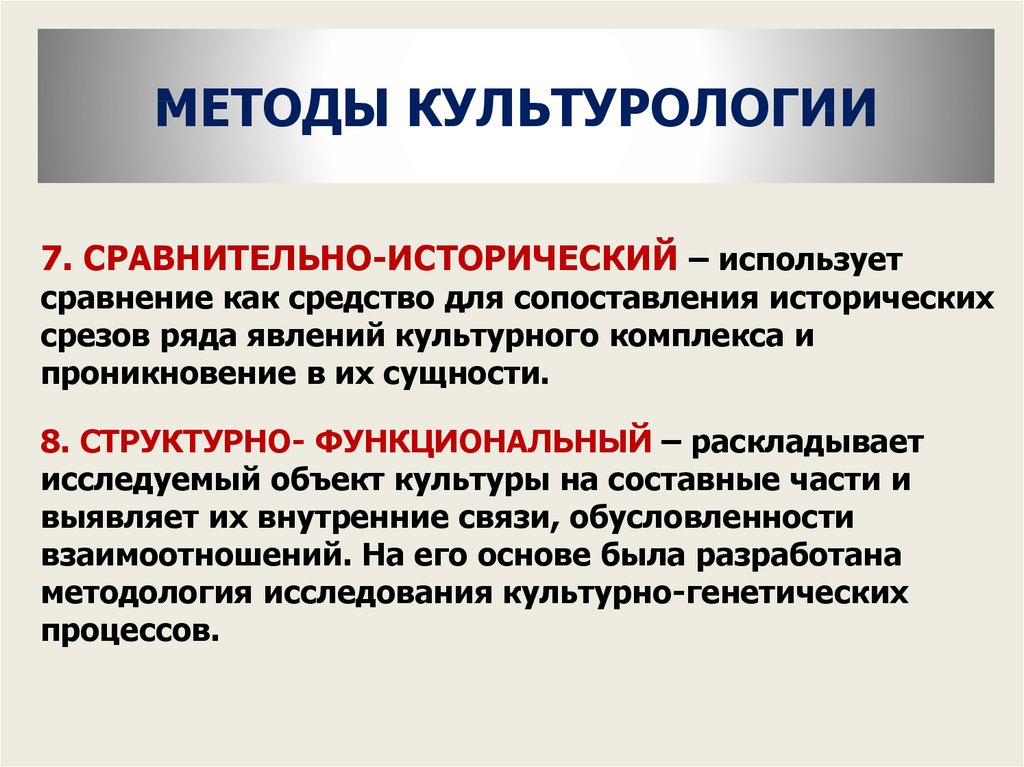 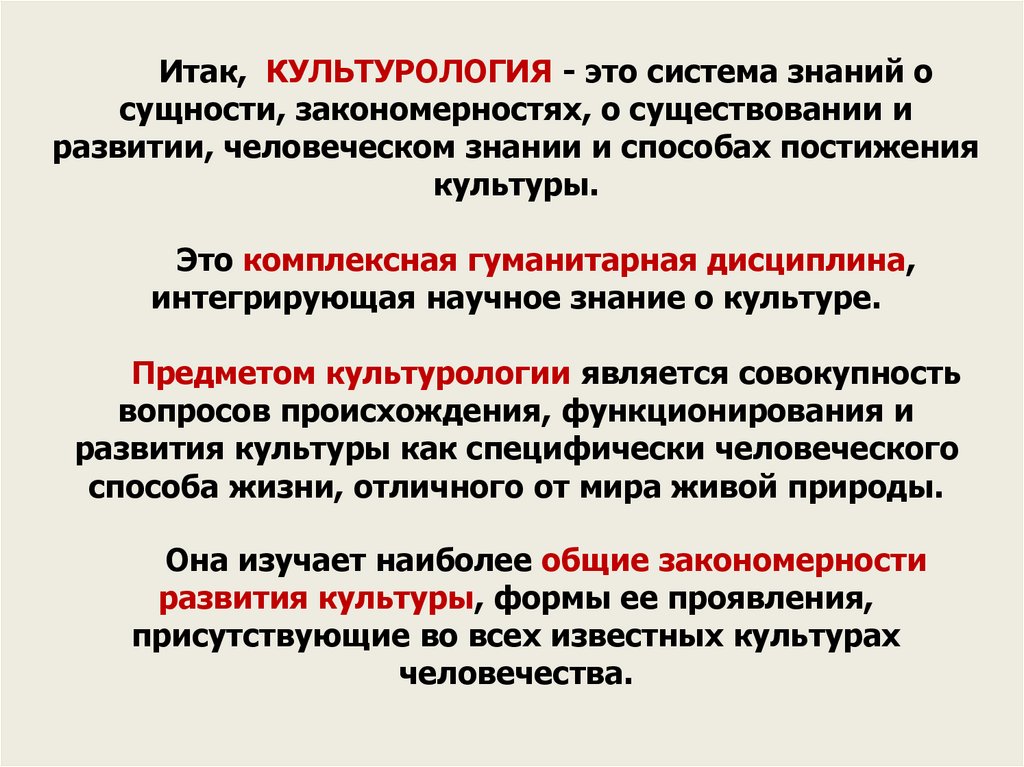 Задания: Как вы понимаете выражение «культурный феномен»? Разъясните сущность данного понятия на конкретных примерах. Раскройте, используя примеры из истории и философии, сущность такого культурологического метода как диахронический. Кроме собственно культурологических методов при изучении культурных явлений могут использоваться такие методы, как общефилософские – метафизический и диалектический, эмпирические, такие как наблюдение и эксперимент, общенаучные, такие как анализ, синтез, гипотеза и др. Объясните, как данные методы могут использоваться при изучении культуры и её явлений. Используя структурно-функциональный метод, разложите на составные части такое культурное явление, как традиции. Обозначьте внутренние связи и обусловленности между ними.